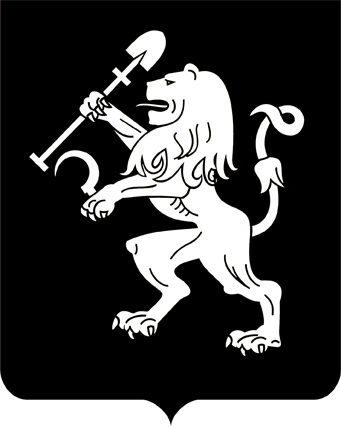 АДМИНИСТРАЦИЯ ГОРОДА КРАСНОЯРСКАПОСТАНОВЛЕНИЕО подготовке проекта внесения изменений в проект межевания территории северо-восточной левобережной части города Красноярска в границах земельных участков с номерами межевания 5.1.6, 5.1.12, 5.1.21На основании заявления Марковой Татьяны Валерьевны о подготовке проекта внесения изменений в проект межевания территории                северо-восточной левобережной части города Красноярска в границах земельных участков с номерами межевания 5.1.6, 5.1.12, 5.1.21, в соответствии со ст. 45, 46 Градостроительного кодекса Российской Федерации, ст. 16 Федерального закона от 06.10.2003 № 131-ФЗ «Об общих принципах организации местного самоуправления в Российской                Федерации», п. 3 Порядка подготовки документации по планировке территории в границах городского округа города Красноярска, разрабатываемой на основании решений администрации города Красноярска, порядка принятия решения об утверждении документации по планировке территории, порядка внесения изменений в такую документацию,           порядка отмены такой документации или ее отдельных частей, порядка признания отдельных частей такой документации не подлежащими применению, утвержденного постановлением администрации города           от 26.10.2020 № 855, руководствуясь ст. 41, 58, 59 Устава города             Красноярска, ПОСТАНОВЛЯЮ:1. Марковой Т.В. в течение 120 дней с даты вступления в силу настоящего постановления подготовить проект внесения изменений                   в проект межевания территории северо-восточной левобережной части города Красноярска, утвержденный постановлением администрации   города от 01.07.2019 № 410, в границах земельных участков с номерами межевания 5.1.6, 5.1.12, 5.1.21 (далее – Проект).2. Настоящее постановление опубликовать в газете «Городские новости» и разместить на официальном сайте администрации города              в течение трех дней с даты его принятия.3. Постановление вступает в силу со дня его официального опубликования.4. В случае непредоставления Проекта, соответствующего требованиям, установленным пунктом 10 статьи 45 Градостроительного               кодекса Российской Федерации, в администрацию города в установленный пунктом 1 настоящего постановления срок постановление подлежит признанию утратившим силу.5. Контроль за исполнением настоящего постановления возложить на исполняющего обязанности заместителя Главы города – руководителя департамента градостроительства Шикунова С.А.Исполняющий обязанностиГлавы города                                                                    В.Н. Войцеховский19.04.2024№ 348